ENTRY FORMName_____________________________________________ Address___________________________________________ __________________________________________________ Postcode___________________ Telephone (Home)______________(Mobile)________________ Club______________________ Grade**________________ Source**____________________ Date of Birth (needed only for juniors) _____________ ECF Grading Code (if known) ___________________________ ECF Membership Number (if applicable) ____________________ Half-Point Bye Required (Round Number) _________________ **Other systems’ grades will be converted to an ECF grade using standard formulae. Please enclose stamped addressed envelope if acknowledgement of entry and/or venue location plan required. (Please indicate which.) FEES ENCLOSED Entry Fee 	£ 33Late Fee (see Payment section for details) 	£ Optional Donation 	£ £6 deduction for Juniors born after 31st August 2000  -	£ ECF platinum, gold or silver membership deduction of    -	£ 
£9 (both adults and juniors)	TOTAL:	£ We aim to ensure hot drinks etc are available during the event, but regret canteen refreshments will not be available on site this year. The Twenty-Eighth DoncasterChess CongressHall Cross School, Thorne Road, Doncaster DN1 2HY 21st to 23rd February 2020Incorporating the Yorkshire ChampionshipCongress website: http://mannchess.org.uk/doncong.htmFor All Tournaments: Entry Fee: £33 Prizes: £300, £150, £100 Plus Three Grading Prizes of £25 OPENING CEREMONY Friday 21st February 18:55hrs TIMES OF PLAY 	Friday	21st February	19:00 to finish	Round 1	Saturday	22nd February	09:30 to finish	Round 2			14:30 to finish	Round 3	Sunday	23rd February	09:30 to finish	Round 4			14:30 to finish	Round 5(No prize-giving ceremony.  Prizes will be sent on later.)RULES: All tournaments will be five rounds Swiss and all entrants will be expected to play each round. Players may claim a half-point bye for any one round at the time of entry. The ECF Jan 2020 list will be the primary source for determining eligibility for grade-restricted sections. However, the organisers reserve the right to use other printed grading lists where deemed appropriate. Players entering before the Jan 2020 list is published will be moved up a section(s) if their Jan 2020 ECF grade is above the upper limit for the section they originally entered. Ungraded players must give an indication of their playing strength where possible at the time of entry (e.g. recent congress results). Organisers reserve the right to transfer any entrant from one tournament to another. The event is ECF game fee registered and results will be submitted for grading purposes. Ungraded players will not be eligible for grading prizes unless they provide acceptable evidence of their playing strength. Phones are allowed in the venue but must be switched off during play. Penalties for phones sounding, up to loss of the game, will be determined by controllers, according to circumstances.  No smoking is allowed inside the school building or in the grounds. In all matters the organisers’ decision is final. The organisers exercise their right to reduce the prize fund in the event of insufficient entries. RATE OF PLAY (now with increments)The time each player will have to complete the game will be 1 hour and 40 minutes with a 10-second increment added after each move from move 1. Visit the CHESS DIRECT Ltd Bookstall at the Doncaster Congress.A full range of Chess goods will be on sale throughout the Congress for individuals, clubs and schools. We offer discounts for quantity purchasesand a full mail order service in addition to our Congress Bookstall.The equipment used at the Doncaster Congress is provided byCHESS DIRECT Ltd, PO Box 18, Mexborough, S64 9AR tel: (01709) 890565 www.chessdirect.co.uk email: info@chessdirect.co.ukFor Accommodation details contact Doncaster Tourist Information Centretel: 01302 734 309   Email: tourist.information@doncaster.gov.ukTOURNAMENT REQUIREMENTS: Tick tournament you wish to enter OPEN Open to all MAJOR Open to those graded 170 or below INTERMEDIATE Open to those graded 145 or below MINOR Open to those graded 125 or below 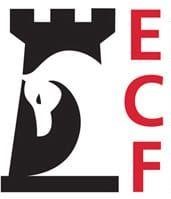 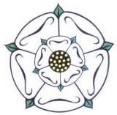 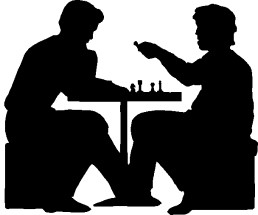 ECF-Graded ECF Grand Prix PAYMENT and ENTRIES POSTAL ENTRIES Completed entry forms, with cheques or postal orders payable to DONCASTER CHESS CONGRESS, should be sent to the Entry Secretary: PETER ACKLEY 31 LIME CLOSE, RAVENFIELD, ROTHERHAM, S YORKSHIRE, S65 4NNTel: 07951 151 093 Postal entries postmarked after 17th February 2020, will be deemed “late”.E-MAIL ENTRIES Full entry details may be sent by e-mail to peterackley@hotmail.com. E-mail entries will be acknowledged to confirm receipt. A following postal payment, by cheque or postal order as above, is preferred; failing that, payment must be made at the congress by the end of round 2, to permit continued participation. E-mail entries received after 17th February 2020 will be deemed “late”. LATE ENTRIES Late entries received prior to 21st February 2019 will be subject to asurcharge of £2. Entries accepted on Friday 21st Feb. will be subject to a £5 surcharge. ECF MEMBERSHIP This is an ECF-graded event. Players who are current ECF Members at Silver, Gold or Platinum level on the date of the congressmay deduct £9 from their entry fee.DISABLED and ENQUIRIES Could disabled entrants contact the Entry Secretary about any specialrequirements. Any other enquires should also be directed to Peter Ackleyas above.  (Also see website: http://mannchess.org.uk/doncong.htm)